Государственное учреждение образования"Высоко-Литовский детский сад"Музычнае мерапрыемства "Беларускія гульні з бабулінага куфара"Забава для дзяцей 4-6 гадоў                                                                             Музыкальный руководитель:                                                                                     Данилюк Татьяна АлександровнаОберовщина, 2022Музычнае мерапрыемства "Беларускія гульні з бабулінага куфара"Забава для дзяцей 4-6 гадоўПраграмныя задачы:Выхоўваць пачуццё патрыятызму, любові да роднага краю, свайго народу; развіваць цікавасць да беларускіх гульняў; выразна выконваць патрытячныя творы і песні на беларускай мове; развіваць музычна-рухальныя здольнасці, спрыт, каардынацыю рукаў, удасканальваць навыкі бегу; выхоўваць асновы маральных каштоўнасцей: працавітасць, пачуццё калектывізму.Вяд.1: Радзіма ў нас - бязмежная,	 Спякотная і снежная.	 Радзіма ў нас цудоўная,	 Багаццяў розных поўная.Вяд.2: Радзіма ў нас магутная,	  Ва ўсім сусвеце чутная.	  Радзіма ў нас лагодная,	  Нібы матуля родная.Разам: А самае галоўнае - 	  Ўсе ей дзеці роўныя.Вяд.1: Як пашанцавала і табе, і мне, бо мы жывем ў такой краіне, дзе людзі ўсе - адна сям'я, куды ні глянь - вакол сябры! Дзеці, пра што ідзе размова?(Пра Радзіму, сяброўства, пра наш народ)	Так, наша Радзіма ўсляўляецца ў паданнях,легендах, казках, вершах, песнях.Дзеці расказваюць вершы:1. Я - беларус, я - ганаруся,Што многа гэтае імя,Аб добрай славе БеларусіЎ свеце знаюць нездарма.2. Плыве ў блакіце белы бусел,І луг квяцісты, якабрус.А мы з табою - Беларусы!Радзіма наша - Беларусь!3. Твар румяненькі, Белая хустачкаЯ ўжо ведаю,Я - беларусачка!І хачуТак, як тата і мама,Родны край свой любіцьЯ таксама!4. Беларусам нарадзіўся,Беларусам буду жыць,Беларускую зямелькуБуду шчыра я любіць!Дзеці слухаюць песню "Беларусь мая - сінявокая" і падпяваюць прыпеў.Вяд.2: А яшчэ ў нас ёсць шмат беларускіх народных гульняў! Адкажыце, што больш за ўсе любяць рабіць дзеці? (Адказы дзяцей)Вядома ж, гуляць!	Народныя гульні, вы ўсім на пацеху!	Фальклорныя гульні, вы з радасцю, смехам!Вяд.1: Паглядзіце, як прыгожа і незвычайна ў нашай зале.(Вядучы 1 паказвае на куфар) 	- Гэта куфар.Яго выкарыстоўвалі ў беларускай хаце, у ім захоўвалі вопрадку і розныя рэчы. Шмат каскэтаў захоўвае наш сябар куфар. Давайце зазірнем ў яго!Вядучы 1 заглядвае ў куфар і дастае капялюш.- Хуценька сюды, старэйшая група, ўсіх запрашаем у карагод !	Вядучы по крузе праходзіць са словамі "Вось па крузе я іду і ........(імя дзіцяці) тут знайду" - Гульня "Капялюш" (старэйшая група).Вяд.2: - А што яшчэ нам падрыхтаваў куфар? (вядучы дастае доўгую дзюбу)- У якой птушкі такі доўгі дзюба?- У бусла.	Гульня "Жабкі і бусел" (сярэдняя група)Вяд.1: Назавіце птушку, якая з'яўляецца сімвалам Беларусі? (Дзеці адказваюць - бусел)- Яшчэ пагуляем ў гульню "Белы бусел"(Выбірае лічылкай вядучага гульні: Пятро, Пятро,                                                          Падай вядро                                                          Карове піць,                                                          Цябе вадзіць.	Гульня "Белы бусел"Вяд.2: Загляну, што яшчэ ляжыць есць у куфары? (дастае вяночак)А зараз дзеці спецыяльнай групы пагуляюць у гульню з вяночкам.	Гульня "Гульня з вяночкам" (спецыяльная група)Вяд.2: Каб ў другую гульню пагуляць, трэба загадку з куфара адгадаць. (Дастае з куфара кліновы лісточак, на якім знаходзіцца загадка).	Лесам каціцца клубок,	У яго калючы бок	Ён палюе начамі	За жукамі і мышамі.(Вожык)	Гульня "Вожык і мышы" (сярэдняя група)Па лічылцы выбіраецца "вожык". "Вожык" стаіць у цэнтры, "мышы" - становяцца ў круг. "Мышы" спяваюць і ідуць управа, "вожык" - ідзе ўлева.	Дзеці гавораць:	Вожык ножкамі туп-туп!	Вожык вочкамі луп-луп!	Навакол пануе ціш,	Вожык чуе ў лісці мыш.	Раз, два, тры - мышэй хутчэй лаві!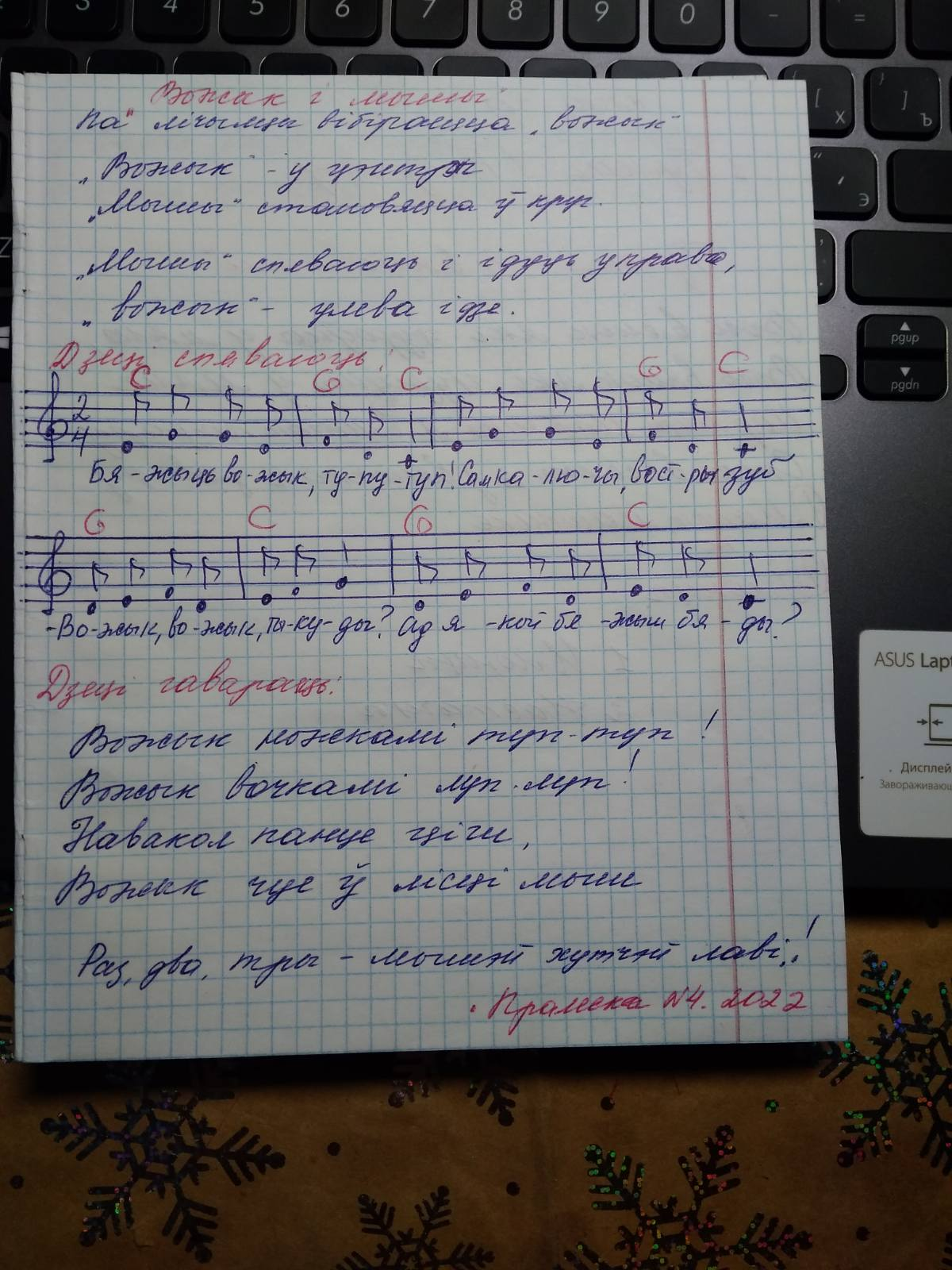 Музыка і словы Данілюк Т.А.  (музычны кіраўнік ДУА "Высока-Літоўскі дзіцячы сад")Вяд.2: І яшчэ адна загадка з куфара (Дастае з куфара другі кляновы лісточак, на якім напісана загадка)	Баба ў лесе жыве,	На мятле яна лятае.	З касці яе нага	Гэту бабку зваць.....Яга!	Гульня "Баба Яга" (запрашаецца спецыяльная група)Вяд.2 лічылкай выбірае вядучага гульні:Раз, два, тры, чатыры, пяцьВыйшаў  месяц пагуляцьА за месяцам луна - Заставайся ты адна.	Чуецца стук у дзверы. Пад гукі музыкі выходзіцьдзядуля Рыгор.Дзядуля Рыгор: Добры дзень у вашу хату!Ішоў да дому міма дзіцячага садка і ўслыхаў музыку, дай думаю завітаю да вас, да пагляджу, як вы жывеце.Вяд.1: Захлдзь, дзядуля Рыгор, мы рады сустрэчы з табою. Дзеці старэйшая групы, выходзьце, павітаемся з дзядулем Рыгорам.(Гульня з дзядулем Рыгорам)Пасля гульні дзядуля Рыгор гаворыць:- Якія ж вы працавітыя дзеці!І дровы сяклі, і падлогу падмяталі, і ў агародзе працавалі, і траву касілі, і на дудцы гралі.Дзеці: - Раз, два, тры - дзед Рыгор, нас дагані!Дзед Рыгор: - Тры, чатыры, пяць - буду вас я даганяць!(Дзед Рыгор дастае лапці)- Вы ведаеце, што гэта?- Да, гэта абутак нашых продкаў.- Давайце пагуляем у гульню "Лапці".	Гульня "Лапці" (Дзед Рыгор гуляе з дзецьмі сярэдняй групы)Дзед Рыгор: Ох, змарылі вы мяне, даражэнькія! Добра з вамі гуляць ды бавіцца, але мяне бабуля Ганна чакае на абед, пара мне ісці да дому. Да пабачэння!Вяд. 2: Малайцы! Вы зараз шмат народных гульняў ведаеце! Самі гуляйце і сяброў сваіх навучайце! Прыйшоў час развітвацца з куфарам. Яму пара ў дарогу, у госці да іншых дзяўчынак і хлопчыкаў.Вяд.1: Кожаму на развітанне	І наказ і пажаданне:	Шанаваць наш край!	Для высокіх парыванняў	Ад усходу да смяркання	У дабры сябе сцвярджай! Літаратура:Михеева, М., Ханяк, А. Гульні з куфара ўсім на пацеху/ Навукова-метадычны часопіс "Пралеска": №4, 2022